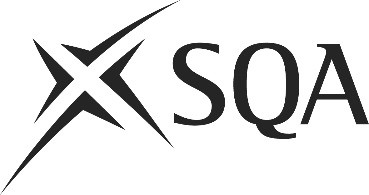 CFAMLA2/PPL4GEN20 (J198 04) Manage Your Own Resources and Professional DevelopmentI confirm that the evidence detailed in this unit is my own work.I confirm that the candidate has achieved all the requirements of this unit.I confirm that the candidate’s sampled work meets the standards specified for this unit and may be presented for external verification.CFAMLA2/PPL4GEN20 (J198 04) Manage Your Own Resources and Professional DevelopmentThis page is intentionally blankCFAMLA2/PPL4GEN20 (J198 04) Manage Your Own Resources and Professional DevelopmentCFAMLA2/PPL4GEN20 (J198 04) Manage Your Own Resources and Professional DevelopmentCFAMLA2/PPL4GEN20 (J198 04) Manage Your Own Resources and Professional DevelopmentCFAMLA2/PPL4GEN20 (J198 04) Manage Your Own Resources and Professional Development CFAMLA2/PPL4GEN20 (J198 04) Manage Your Own Resources and Professional DevelopmentSupplementary evidenceCandidate’s nameCandidate’s signatureDateAssessor’s nameAssessor’s signatureDateCountersigning — Assessor’s name(if applicable)Countersigning — Assessor’s signature(if applicable)DateInternal verifier’s nameInternal verifier’s signatureDateCountersigning — Internal verifier’s name(if applicable)Countersigning — Internal verifier’s signature(if applicable)DateExternal Verifier’s initials and date (if sampled)Unit overviewThis unit is about managing your personal resources (particularly knowledge, understanding, skills, experience and time) and your professional development in order to achieve your work objectives and your career and personal goals. You need to understand your work role and how it fits into the overall vision and objectives of the organisation whilst also understanding what is driving you in terms of your values and your career and wider personal aspirations. Identifying and addressing gaps in your skills and knowledge and understanding is an essential aspect of this unit. Sufficiency of evidenceThere must be sufficient evidence to ensure that the candidate can consistently achieve the required standard over a period of time in the workplace or approved realistic working environment.Performance criteriaWhat you must do:There must be evidence for all Performance Criteria (PC).Evaluate, at appropriate intervals, the current and future requirements of your work role taking account of the vision and objectives of your organisation Consider your values and your career and personal goals and identify information which is relevant to your work role and professional development Discuss and agree personal work objectives with those you report to and how you will measure progressIdentify the learning styles which work best for you and ensure that you take these into account in identifying and undertaking development activities Identify any gaps between the current and future requirements of your work role and your current knowledge, understanding and skillsDiscuss and agree, with those you report to, a development plan to address any identified gaps in your current knowledge, understanding and skills and support your own career and personal goals Undertake the activities identified in your development plan and evaluate their contribution to your performance Review and update your personal work objectives and development plan in the light of performance, any development activities undertaken and any wider changes Get regular and useful feedback on your performance from those who are in a good position to judge it and provide objective and valid feedback Ensure that your performance consistently meets or goes beyond agreed requirementsEvidence referenceEvidence descriptionDatePerformance criteriaPerformance criteriaPerformance criteriaPerformance criteriaPerformance criteriaPerformance criteriaPerformance criteriaPerformance criteriaPerformance criteriaPerformance criteriaEvidence referenceEvidence descriptionDateWhat you must doWhat you must doWhat you must doWhat you must doWhat you must doWhat you must doWhat you must doWhat you must doWhat you must doWhat you must doEvidence referenceEvidence descriptionDate12345678910Knowledge and understandingKnowledge and understandingEvidence referenceand dateWhat you must know and understandWhat you must know and understandEvidence referenceand dateFor those knowledge statements that relate to how the candidate should do something, the assessor may be able to infer that the candidate has the necessary knowledge from observing their performance or checking products of their work. In all other cases, evidence of the candidate’s knowledge and understanding must be gathered by alternative methods of assessment (eg oral or written questioning).For those knowledge statements that relate to how the candidate should do something, the assessor may be able to infer that the candidate has the necessary knowledge from observing their performance or checking products of their work. In all other cases, evidence of the candidate’s knowledge and understanding must be gathered by alternative methods of assessment (eg oral or written questioning).Evidence referenceand dateGeneral knowledge and understandingGeneral knowledge and understanding1The principles which underpin professional development 2The importance of considering your values and career and personal goals and how to relate them to your work role and professional development 3How to evaluate the current requirements of a work role and how the requirements may evolve in the future 4How to set work objectives which are SMART (Specific, Measurable, Achievable, Realistic and Time-bound) 5How to identify development needs to address any identified gaps between the requirements of your work role and your current knowledge, understanding and skills6What an effective development plan should contain and the length of time that it should cover7The range of different learning styles and how to identify the style(s) which work(s) best for you8The type of development activities that can be undertaken to address identified gaps in your knowledge, understanding and skills9How to identify whether/how development activities have contributed to your performance10How to update work objectives and development plans in the light of performance, feedback received, any development activities undertaken and any wider changes11How to monitor the quality of your work and your progress against requirements and plans12How to evaluate your performance against the requirements of your work role13How to identify and use good sources of feedback on your performanceIndustry/sector specific knowledge and understandingIndustry/sector specific knowledge and understanding14Industry/sector requirements for the development or maintenance of knowledge, skills and understanding and continuing professional development.Knowledge and understanding - CONTINUEDKnowledge and understanding - CONTINUEDEvidence referenceand dateWhat you must know and understandWhat you must know and understandEvidence referenceand dateFor those knowledge statements that relate to how the candidate should do something, the assessor may be able to infer that the candidate has the necessary knowledge from observing their performance or checking products of their work. In all other cases, evidence of the candidate’s knowledge and understanding must be gathered by alternative methods of assessment (eg oral or written questioning).For those knowledge statements that relate to how the candidate should do something, the assessor may be able to infer that the candidate has the necessary knowledge from observing their performance or checking products of their work. In all other cases, evidence of the candidate’s knowledge and understanding must be gathered by alternative methods of assessment (eg oral or written questioning).Evidence referenceand dateContext specific knowledge and understandingContext specific knowledge and understanding15The requirements of your work role including the limits of your responsibilities16The vision and objectives of your organisation17Your own values and career and personal goals 18Your personal work objectives 19Your preferred learning style(s) 20Your current knowledge, understanding and skill21Identified gaps in your current knowledge, understanding and skills22Your personal development plan 23Available development opportunities and resources in your organisation. 24Your organisation’s policy and procedures in terms of personal development 25The reporting lines in your organisation K26 possible sources of feedback in your organisation26Possible sources of feedback in your organisationEvidenceEvidenceDate123456Assessor feedback on completion of the unit